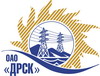 Открытое акционерное общество«Дальневосточная распределительная сетевая  компания»Протокол заседания Закупочной комиссии по вскрытию конвертов г. БлаговещенскПРЕДМЕТ ЗАКУПКИ:Закупка 2708 «Экскаватор-погрузчик с ковшом V-0,24 м» для нужд филиала ОАО «ДРСК» «Приморские электрические сети».Дата и время процедуры вскрытия конвертов: 22.10.2014 г. в 15:00 (время Благовещенское)Основание для проведения закупки (ГКПЗ и/или реквизиты решения ЦЗК): ГКПЗ 2014 г.Планируемая стоимость закупки в соответствии с ГКПЗ или решением ЦЗК: 3 830 508,00 руб. Информация о результатах вскрытия конвертов:В ходе проведения запроса предложений было получено 3 предложения, конверты с которыми были размещены в электронном виде на Торговой площадке Системы www.b2b-energo.ru.Вскрытие конвертов было осуществлено в электронном сейфе организатора запроса предложений на Торговой площадке Системы www.b2b-energo.ru автоматически.Дата и время начала процедуры вскрытия конвертов с предложениями участников:09:00 22.10.2014Место проведения процедуры вскрытия конвертов с предложениями участников:Торговая площадка Системы www.b2b-energo.ruВ конвертах обнаружены предложения следующих участников запроса предложений:РЕШИЛИ:Утвердить протокол заседания Закупочной комиссии по вскрытию поступивших на открытый запрос предложений конвертов.Ответственный секретарь Закупочной комиссии 2 уровня                                         О.А.Моторина Технический секретарь Закупочной комиссии 2 уровня	Г.М. Терешкина№ 627/МТПиР-В22.10.2014г.№Наименование участника и его адресПредмет и общая цена заявки на участие в запросе предложений1ООО "Управляющая компания "ТСК" (125040, Город Москва,ул.Верхняя д.34 стр1)Предложение: подано 20.10.2014 в 14:44
Цена: 3 220 338,98 руб. (цена без НДС)2ООО "ЧЕЛЯБАГРОСНАБ" (454081, г. Челябинск, ул. Артиллерийская, д. 102)Предложение: На условиях Заказчика, подано 21.10.2014 в 06:12
Цена: 3 337 627,12 руб. (цена без НДС)3ООО «Техцентр Сумотори» (692771, Россия, Приморский край, г. Артем, ул. 1-ая Рабочая 91)Предложение: подано 21.10.2014 в 07:47
Цена: 3 661 016,95 руб. (цена без НДС)